Новоайдарський район Чабанівська сільська рада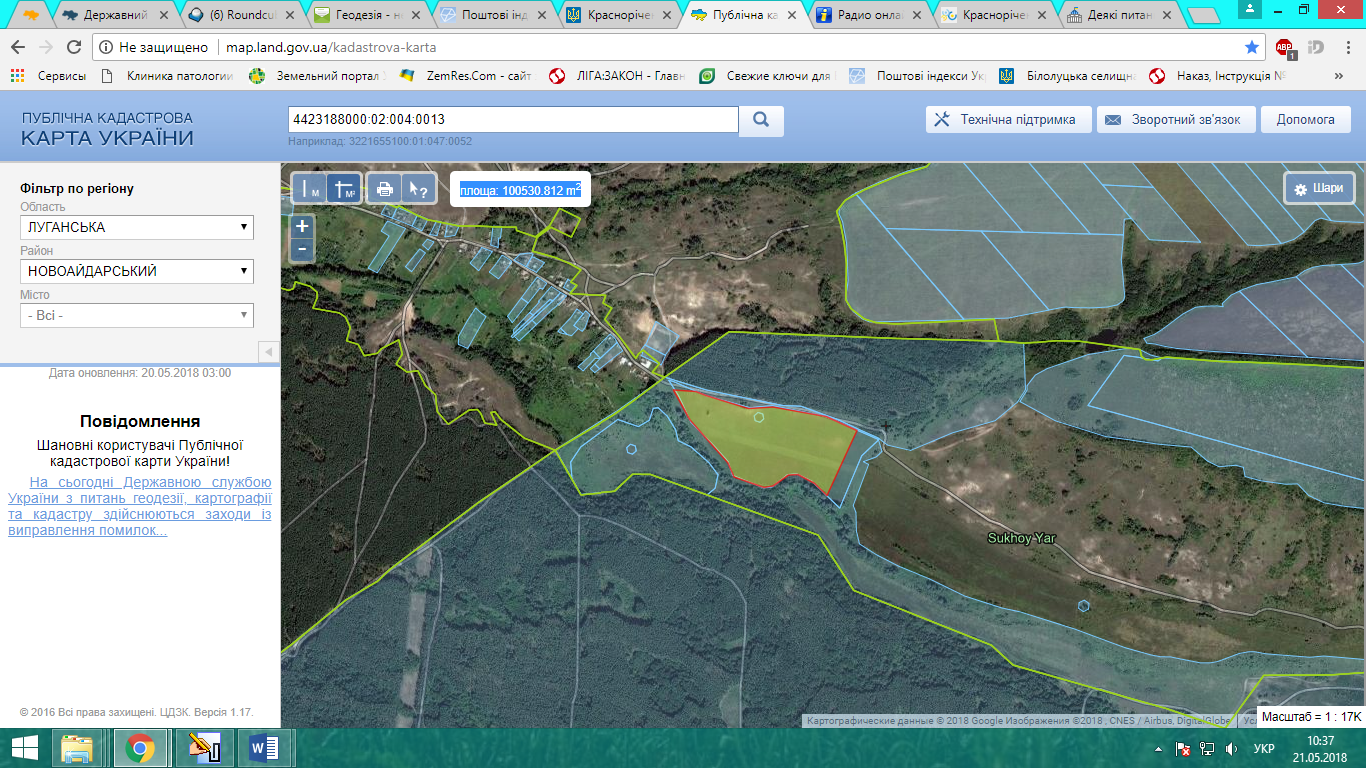 Умови відведення:              5 земельна ділянка орієнтовною площею 10,0000 га, для ведення особистого селянського господарства     